А. Останнє числоСтепан вирішив сьогодні поекспериментувати з послідовністю натуральних чисел від 1 до N. Він спочатку викреслив усі непарні числа. Потім з тих, що залишились викреслив числа, які стоять на не парних місцях. Цю процедуру він повторював до тих пір, поки не залишилось тільки одно число.Допоможіть Степану знати число яке залишилось.Вхідні дані: Єдиний рядок вхідного файлу містить одне число N (1 ≤ N ≤ 1018). Вихідні дані: Виведіть одне натуральне число - відповідь на задачу.Система оцінювання:В даній задачі кожен тест оцінюється окремо.Приклади вхідних та вихідних даних:Степінь подібностіСтепан називає степенем подібності двох рядків з великих латинських літер кількість сусідніх пар елементів першого рядка, які зустрічаються в другому рядку. Наприклад, нехай у нас є два рядки ABBACAB і BCABB. Перший рядок має наступні пари: AB, BB, BA, AC, CA, AB. Відповідно, з указаних пар першого рядка в другому зустрічаються чотири пари AB, BB, CA, AB. Допоможіть Степану знайти степінь подібності двох заданих рядків.Вхідні дані:Вхідний файл містить два рядки з великих латинських літер, кожен рядок не порожній і його довжина не перевищує 105.Вихідні дані:Виведіть одне натуральне число - степінь подібності.Система оцінювання: В даній задачі кожен тест оцінюється окремо.Приклади вхідних та вихідних даних:C. ЦукеркиСтепан дуже любить цукерки. Сьогодні він йде на побачення і хоче пригостити дівчину цукерками. Степан виклав в ряд N цукерок. У кожної цукерки є тип pi. Степан планує вибрати послідовність цукерок, що йдуть підряд за однієї умови - в цій послідовності повинно бути рівно два різних типи цукерок. Степан просить вас дізнатися, яку максимальну кількість цукерок він може взяти, враховуючи умову.Вхідні дані:У першому рядку вхідного файлу знаходиться одне натуральне число N (1 ≤ N ≤ 106) - кількість цукерок.У другому рядку знаходиться N цілих чисел pi (1 ≤ pi ≤ 109) - де рi - тип і-ї цукерки. Вихідні дані:У першому рядку вихідного файлу виведіть ціле число - максимальну кількість цукерок, яку Степан зможе взяти на побачення.Система оцінювання:В даній задачі кожен тест оцінюється окремо.Пояснення до прикладів:У першому прикладі на столі лежить три типи цукерок 1, 2 і 3. Степан може взяти перші три цукерки з типами 3, 3, 1, а може взяти останні чотири цукерки 1, 2, 2, 1. Значить, максимальна кількість цукерок, яку він може взяти дорівнює чотирьом.У другому прикладі існує всього один тип цукерок, значить Степан не зможе взяти жодної цукерки.Приклади вхідних та вихідних даних:D. Нове захоплення СтепанаНове захоплення Степана - малювання. Він вирішив купити К наборів олівців. Кожен набір складається з одного або декількох олівців. Кожен олівець має додатну довжину, яка виражається цілим числом міліметрів.У магазині продаються N наборів олівців. Після того, як Степан купить рівно К наборів, він прийде додому і складе всі олівці в одну коробку. Степан дуже зрадіє, якщо різниця в довжині між найбільшим і найменшим олівцями в цій коробці буде мінімальна. Тому він просить вас допомогти йому: виберіть з N наборів олівців рівно К так, щоб різниця між максимальним і мінімальним серед всіх куплених олівців була якомога менша.Вхідні дані: У першому рядку вхідного файлу знаходяться два натуральних числа N, K (1 ≤ N ≤ 105, 1 ≤ K ≤ N) - кількість наборів олівців, наявних в магазині, і кількість наборів, необхідних Степану.У кожному з наступних N рядків знаходиться Ci (1 ≤ Ci ≤ 2*105) - кількість олівців в наборі. Далі, в цьому ж рядку, слідують Ci натуральних чисел Aij (1 ≤ Aij ≤ 109) - довжини олівців в і-му наборі.Гарантується, що сума всіх Ci не перевищує 2*105. Вихідні дані: У єдиному рядку вихідного файлу виведіть найменшу різницю між максимальним і мінімальним купленими олівцями, яку можна досягти.Система оцінювання:В даній задачі три підзадачі. Бали за кожну підзадачу нараховуються тільки якщо усі тести підзадачі пройдені.Підзадача 1 (31 бал): n ≤ 20, k > 1 Підзадача 2 (31 бал): n ≤ 2000, p = 0Підзадача 3 (38 балів): Без додаткових обмежень. Приклади вхідних та вихідних даних:E. Підводний човенПідводний човен сів на мілину. Для його виявлення використовують дані супутника, який з високою точністю вимірює відхилення висоти поверхні води від середнього рівня моря. Знімок, отриманий із супутника, представляє собою масив з h рядків по w елементів у кожному рядку.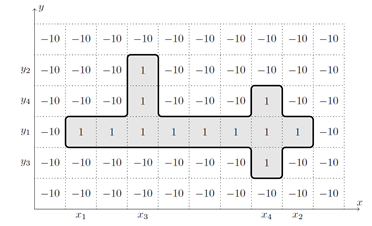 Введемо на знімку систему координат з віссю абсцис, яка напрямлена вздовж рядків знімку зліва направо, і віссю ординат, напрямленій вздовж стовпців знизу догори. Потенційне зображення підводного човна представляє собою множину елементів масиву, що складається з наступних частин: - "корпус" - полоса з елементів з координатами від (x1, y1) до (x2, y1), де x1 < x2;- "рубка" - полоса з елементів з координатами від (x3, y1) до (x3, y2), де x1 ≤ x3 < x2, y1 ≤ y2; - "хвіст" - полоса з елементів з координатами від (x4, y3) до (x4, y4), де x3 < x4 ≤ x2, y3 ≤ y1 ≤ y4.Оскільки підводний човен знаходиться поблизу поверхні в районі з сильною течією, рівень води над ним трохи підвищується. Тому зображенням підводного човна на знімку будемо вважати зображення з максимально можливою сумою елементів масиву, що входять в нього. Напишіть програму, яка знаходить на знімку зображення підводного човна і виводе суму його елементів. Вхідні дані:Для стиснення даних, що передаються з супутника, кожен елемент знімка кодується маленькою буквою англійського алфавіту. Перший рядок вхідних даних містить число k (k ≤ 26) - кількість використаних для кодування букв. Другий рядок вхідних даних містить k цілих чисел Ci - значення відхилень, які відповідають кожному кодовому символу по порядку букв в англійському алфавіті від 1 до k-ї.Третій рядок вхідних даних містить числа h i w - розміри знімка. Наступні h рядків містять по w символів - кодові значення елементів знімка. Вихідні дані:У вихідний файл виведіть одне число - суму елементів масиву, що відповідають зображенню підводного човна.Система оцінювання:В даній задачі чотири підзадачі. Бали за кожну підзадачу нараховуються тільки якщо усі тести підзадачі пройдені.Підзадача 1 (32 бала): 5 ≤ h, w ≤ 10, |Ci| ≤ 10 Підзадача 2 (22 бала): 5 ≤ h, w ≤ 100, |Ci| ≤ 100 Підзадача 3 (23 бала): 5 ≤ h, w ≤ 500, |Ci| ≤ 500 Підзадача 3 (23 балів): 5 ≤ h, w ≤ 2000, |Ci| ≤ 2000 Пояснення:Для прикладу нижче наведено кілька потенційних зображень підводного човна.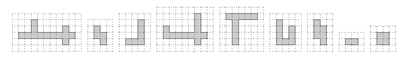 Нижче наведено кілька множин елементів знімка, які не є потенційними зображеннями підводного човна: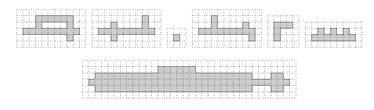 Приклади вхідних та вихідних даних:number.innumber.out22degree.indegree.outABBACABBCABB4candies.incandies.out63 3 1 1 2 2 1421 10pencil.inpencil.out3 23 1 3 43 5 1 21 435 33 2 1 32 4 13 4 2 44 3 2 3 32 5 63submarine.insubmarine.outПояснення2-10 16 11aaaaaaaaaaaaaabaaaaaaaaaabaaaabaaabbbbbbbbbaaaaaaaaabaaaaaaaaaaaaa13...........
...b.......
...b....b..
.bbbbbbbbb.
........b..
...........3-4 -3 45 5bbabcccaacaccbabaccbbaaaa16.....
.c...
.cc..
..c..
.....3-2 4 05 5abccbcccaccbcbacccbbaccba24.b...
.c...
.b.b.
cccbb
...b.4-1 -5 -3 05 5bbabcccaacacdbabaccbbaaaa-2.....
..aa.
.....
.....
.....